10月19日（火曜日）、松原市のゆめ二ティプラザにて「第５回子どもたちの未来をささえる地域人材養成講座」を開催しました。今後ボランティア、安全管理員、地域学校協働活動推進員（コーディネーター）として活躍が期待される方がともに「学校と地域との新しい関係づくり」について学校側から、そしてコーディネーター側からのお話を聞き、どうしていくべきかを考えました。１．コーディネーターからの取組み事例報告　大阪府地域コーディネーター連絡協議会　大谷　裕美子氏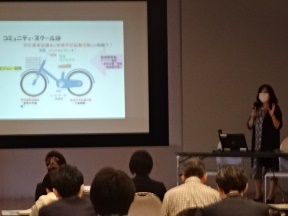 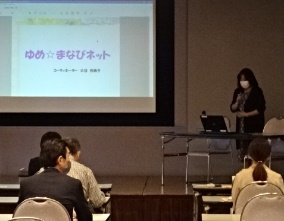 ２．企業・団体プログラム紹介　　大阪管区気象台　総務部業務課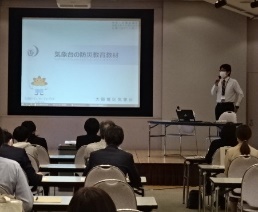 ３．講演　　和泉市立国府小学校　校長　石村　和彦　氏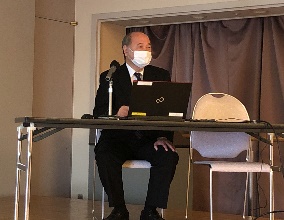 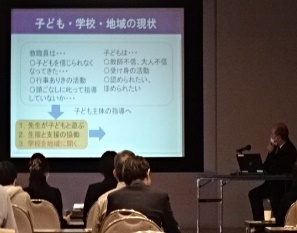 